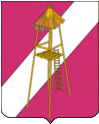 СОВЕТ СЕРГИЕВСКОГО СЕЛЬСКОГО ПОСЕЛЕНИЯ          КОРЕНОВСКОГО  РАЙОНА                                РЕШЕНИЕ28 июля 2017  года			                                                             № 185ст.СергиевскаяОб утверждении Правил  благоустройства  территории Сергиевского сельского  поселения Кореновского районаВ соответствии с Федеральными законами от  06 октября 2003 года            № 131-ФЗ «Об общих принципах организации местного самоуправления в Российской Федерации», от 30 марта 1999 года № 52-ФЗ «О санитарно- эпидемиологическом благополучии населения»,  от 08 ноября 2007 года        № 257-ФЗ «Об автомобильных дорогах и о дорожной деятельности в Российской Федерации и о внесении изменений в отдельные законодательные акты Российской Федерации», уставом Сергиевского сельского поселения Кореновского района, с целью создания благоприятных условий для жизнедеятельности Сергиевского сельского поселения Кореновского района, охраны окружающей среды, обеспечения безопасности дорожного движения, сохранения жизни, здоровья и имущества граждан, проживающих на территории на территории поселения, Совет Сергиевского сельского поселения Кореновского района,   р е ш и л:1. Утвердить Правила  благоустройства  территории Сергиевского сельского  поселения Кореновского района  (прилагается).2. Признать утратившим силу решение Совета Сергиевского сельского поселения Кореновского района от 25.08.2016 года № 128 «Об утверждении Правил  благоустройства  территории Сергиевского сельского  поселения Кореновского района».3. Контроль за выполнением решения возложить на комиссию по промышленности, транспорту, связи, строительству, жилищно-коммунальному хозяйству и предпринимательству (Яровая).4. Решение вступает в силу после его официального обнародования.Глава Сергиевского сельского поселения   Кореновского района                                                                              С.А. БасеевПРАВИЛАблагоустройства территории Сергиевского сельского  поселения Кореновского районаРаздел 1. Общие положения 1.1. Настоящие Правила благоустройства территории Сергиевского сельского поселения Кореновского района (далее – Правила) разработаны в соответствии с Федеральным законом от 6 октября 2003 года № 131-ФЗ «Об общих принципах организации местного самоуправления в Российской Федерации», Уставом Сергиевского сельского поселения Кореновского района и устанавливают обязательные требования к благоустройству территории Сергиевского сельского поселения Кореновского района.1.2. Настоящие Правила обязательны для исполнения физическими и юридическими лицами, независимо от их организационно-правовых форм.Раздел 2. Уборка и содержание  территории Сергиевского сельского поселения Кореновского района2.1. Физические и юридические лица, независимо от их организационно-правовых форм, обязаны обеспечивать своевременную и качественную очистку и уборку принадлежащих им на праве собственности или ином вещном праве земельных участков и прилегающих территорий от отходов производства и потребления  в соответствии с действующим законодательством, настоящими Правилами. Организация уборки иных территорий осуществляется органами местного самоуправления Сергиевского сельского поселения Кореновского района в пределах полномочий, установленных действующим законодательством и средств, предусмотренных на эти цели в бюджете Сергиевского сельского поселения Кореновского района. 2.2. Для целей настоящих Правил  прилегающей территорией является: - земельный участок (или его часть) с газонами, малыми архитектурными формами, иными объектами благоустройства и озеленение, расположенный по всему периметру части земельного участка, на улицах с двухсторонней застройкой по ширине - до края проезжей части улицы, на улицах с односторонней застройкой по ширине – на всю ширину улицы, включая противоположный тротуар, в том числе занятой зданием, строением, сооружением, необходимый для их использования;- на дорогах, подходах и подъездных путях к промышленным организациям, а также жилым микрорайонам, карьерам, гаражам, складам и земельным участкам - по всей длине дороги, включая 10-метровую зеленую зону;- на строительных площадках – территория не менее 15 метров от ограждения стройки по всему периметру;- для некапитальных объектов торговли, общественного питания и бытового обслуживания - в радиусе не менее 10 метров.2.3. Для целей настоящих правил используются следующие понятия:- большегрузный автомобиль - грузовой автомобиль с максимальной массой более 3,5 тонн;         - сельскохозяйственная техника - техника, предназначенная для выполнения сельскохозяйственных работ;- отходы производства и потребления (далее - отходы) - вещества или предметы, которые образованы в процессе производства, выполнения работ, оказания услуг или в процессе потребления, которые удаляются, предназначены для удаления или подлежат удалению в соответствии с Федеральным законом от 24 июня 1998 года № 89-ФЗ «Об отходах производства и потребления»;- порубочный билет - разрешительный документ, выданный уполномоченным органом местного самоуправления, дающий право на выполнение работ по вырубке (уничтожению), санитарной рубке, санитарной, омолаживающей или формовочной обрезке зеленых насаждений.2.4. Уборка должна производиться преимущественно до 7 часов 30 минут, и после 18 часов 00 минут.2.5. Отходы, собранные при уборке должны вывозиться в специально отведенные места самостоятельно, либо  силами специализированных организаций.2.6. На прилегающих территориях, указанных в пункте 2.2  настоящих Правил запрещается: 2.6.1. сжигание отходов и различного мусора;2.6.2. складирование отходов, дров, угля, мусора, сухих веток;2.6.3. размещение строительных материалов (кирпич, песок, гравий, щебень, шифер, блок и т.д.), в том числе бревен  (за исключением временного размещения в рамках срока разрешения на производство работ по строительству, ремонту, реконструкции коммуникаций, выдаваемое в соответствии с разделом 4 настоящих Правил);2.6.4. размещение кормов для животных и птицы;2.6.5. размещение, стоянка большегрузных автомобилей и сельскохозяйственной техники;2.6.6. выгул животных и птицы;2.6.7. допускать произрастание карантинной и сорной растительности, в том числе амброзии. Раздел 3. Правила содержания фасадов жилых домов, и прочих зданий и сооружений3.1. Собственники жилых домов, прочих зданий и сооружений обязаны содержать фасады жилых домов и прочих зданий и сооружений, принадлежащих им на праве собственности, или ином вещном праве, а также соблюдать требования к внешнему виду ограждений указанных сооружений и земельных участков, на которых они расположены, в надлежащем состоянии, руководствуясь действующими нормами и правилами, установленными действующим законодательством Российской Федерации, муниципальными правовыми актами органов местного самоуправления Сергиевского сельского поселения Кореновского района, настоящими Правилами.3.2. Отслоение штукатурки окрасочного слоя на фасадах жилых домов и прочих зданий и сооружений не допускается.3.3. Собственники жилых домов, прочих зданий и сооружений обязаны иметь порядковый номерной знак, вывешенный в верхнем углу дома (здания, сооружения) и обеспечить его обзор с улицы.3.4. Собственники квартир обязаны вывешивать на входной двери квартиры номерной знак с порядковым номером квартиры.3.5. Собственники жилых домов, прочих зданий и сооружений обеспечивают своевременное удаление снега, наледи, сосулек на карнизах жилых домов, прочих зданий и сооружений собственными силами, и (или) силами специализированных организаций, силами управляющих компаний.3.6. Установка указателей с наименованием улиц, площадей иных объектов общего пользования, производится за счет средств Сергиевского сельского поселения Кореновского района.Раздел 4. Проведение работ при строительстве, ремонте, реконструкции коммуникаций4.1. Работы, связанные с разрытием грунта или вскрытием дорожных покрытий (прокладка, реконструкция, или ремонт подземных коммуникаций, забивка свай и шпунта, планировка грунта, буровые работы) следует производить только при наличии письменного разрешения, выданного администрацией Сергиевского сельского поселения Кореновского района.В разрешении указываются сроки и условия производства работ.4.2. Аварийные работы рекомендуется начинать владельцам сетей по телефонограмме или по письменному  уведомлению администрации Сергиевского сельского поселения Кореновского района с последующим оформлением разрешения.4.3. Разрешение на производство работ по строительству, ремонту, реконструкции коммуникаций администрация Сергиевского сельского поселения Кореновского района выдает на основании заявления заинтересованного лица в трехдневный срок с момента предъявления заинтересованным лицом:- проекта проведения работ, согласованного с заинтересованными службами, отвечающими за сохранность инженерных коммуникаций;- схемы движения транспорта и пешеходов, согласованной с государственной инспекцией по безопасности дорожного движения;- условий производства работ, согласованных с администрацией Сергиевского сельского поселения Кореновского района;- календарного графика производства работ, а также соглашения с собственником или уполномоченным им лицом о восстановлении благоустройства земельного участка, на территории которого будут проводиться работы по строительству, реконструкции, ремонту коммуникаций.4.4. Все разрушения и повреждения дорожных покрытий, озеленения и элементов благоустройства, произведенные по вине строительных и ремонтных организаций при производстве работ по прокладке подземных коммуникаций или других видов строительных, ремонтных работ, следует устранять в полном объеме лицами, получившими разрешение на производство работ в сроки, установленные разрешением.4.5. До начала производства работ по разрытию необходимо:- установить дорожные знаки в соответствии с согласованной схемой (в случае ограничения (изменения), закрытия маршрутов движения);- оградить место производства работ, на ограждениях вывесить табличку с наименованием организации, производящей работы, фамилией ответственного за производство работ лица, номером телефона;- в темное время суток ограждение места производства работ должно быть обозначено красными сигнальными фонарями;4.6. При производстве работ на проезжей части улиц асфальт и щебень в пределах траншеи рекомендуется разбирать и вывозить в специально отведенное место.Бордюр разбирается, складируется на месте производства работ для дальнейшей установки.При производстве работ на улицах, застроенных территориях грунт рекомендуется немедленно вывозить.4.7. Проведение работ при строительстве, ремонте, реконструкции коммуникаций по просроченным разрешениям признаются самовольным проведением земляных работ.Раздел 5. Озеленение территории и содержание зеленых насаждений на территории Сергиевского сельского поселения Кореновского района5.1. Озеленение – элемент благоустройства и ландшафтной организации территории, обеспечивающий формирование среды Сергиевского сельского поселения Кореновского района с активным использованием растительных компонентов, а также поддержание ранее созданной или изначально существующей природной среды на территории Сергиевского сельского поселения Кореновского района.5.2. Физические и юридические лица, в собственности или в пользовании которых находятся земельные участки, обязаны обеспечивать содержание и сохранность зеленых насаждений, находящихся на этих участках, а также на прилегающих территориях, границы которых определены пунктом 2.2 настоящих Правил. 5.3. Лица, указанные в пункте 5.2 настоящего раздела обязаны:5.3.1. обеспечивать своевременное проведение всех необходимых агротехнических мероприятий (полив, рыхление, обрезка, сушка, борьба с вредителями и болезнями растений);5.3.2. осуществлять обрезку и вырубку сухостоя и аварийных деревьев, вырезку сухих и поломанных сучьев и вырезку веток, ограничивающих видимость технических средств регулирования дорожного движения, указателей улиц, номерных знаков домов;5.3.3. не допускать  произрастание  сорной  растительности  и  амброзии,  своевременно скашивать (убирать) сорную растительность в том числе амброзию;5.3.4. не допускать касание ветвями деревьев токонесущих проводов.5.4. Обрезка и вырубка аварийных деревьев, веток деревьев, касающихся токонесущих проводов проводится по согласованию с владельцами линий электропередач, под их контролем, с соблюдением технологии работ.5.5. На территории Сергиевского сельского поселения Кореновского района запрещается:5.5.1. ходить и лежать на газонах в парках и скверах;5.5.2. проводить  работы по вырубке (уничтожению), санитарной рубке, санитарной, омолаживающей или формовочной обрезке зеленых насаждений без оформления порубочного билета за исключением устранения аварийных и других чрезвычайных ситуаций, когда обрезка, вырубка (уничтожение) зеленых насаждений может производиться без оформления порубочного билета, который должен быть оформлен в течение пяти дней со дня окончания произведенных работ;5.5.3. засорять газоны, цветники, дорожки и водоемы;5.5.4. добывать из деревьев сок, делать надрезы, прикреплять различными способами к деревьям, автобусным остановкам, линиям опор электропередач объявления, номерные знаки, всякого рода указатели, провода.5.5.5. сорить на улицах, парках,  площадях и в других общественных местах; 5.5.6. выливать жидкие отходы на территории двора и улицах, использовать для этого колодцы водостоков ливневой канализации, а также пользоваться поглощающими ямами и закапывать нечистоты в землю; 5.5.7. засыпать землей ливневую канализацию, водоотводные канавы, кюветы, а также сбрасывать в них, в реки, протекающие по территории поселения, другие водоемы коммунальные (твердые и жидкие) и производственные отходы; 5.5.8. сливать  воду  на тротуары, газоны, проезжую часть дороги производить засыпку люков колодцев, колодцев водопроводных и тепловых сетей бытовым мусором, землей, снегом и использовать их как бытовые ямы; 5.5.9.  оставлять на улицах, площадях, парках, скверах и других местах после окончания торговли передвижные лотки, контейнеры, поддоны, тележки и другое торговое оборудование;5.5.10. складировать  и  хранить  гравий, песок, глину, кирпич, блок, щебень, шифер и другие строительные материалы на придомовой  территории без получения соответствующих разрешений в определенном администрацией Сергиевского сельского поселения Кореновского района порядке; 5.5.11. складировать запасы товаров, автомобильные покрышки, тару, поддоны, коробки, металлолом и другие отходы от торговой и производственной деятельности около торговых, производственных объектов, пунктов вулканизации независимо от форм собственности, а также на прилегающей  территории; 5.5.12. выносить и складировать на территории тротуаров, дорог, парков, скверов, бульваров и зеленых зон улиц строительный мусор, домашние вещи, старую мебель, спиленные деревья, обрезки веток, листву и бытовой мусор; 5.5.13. хранить разукомплектованные транспортные средства (автомобили и прицепы) на  прилегающей территории; 5.5.14. хранить на прилегающей территории, независимо от формы собственности, отходы производства, негабаритные грузы, отработанную технику, оборудование и т.д.; 5.5.15. сжигать промышленные и бытовые отходы, мусор, листья, обрезки деревьев на прилегающей территории, улицах, бульварах, в скверах, во дворах предприятий, организаций, учреждений, индивидуальных домовладений, полигонах ТКО и т.д., а также сжигать мусор в контейнерах; 5.5.16. закапывать твердые бытовые отходы; 5.5.17. справлять нужду (естественные надобности) в непредназначенных для этого местах; 5.5.18. возводить к киоскам, павильонам различного рода пристройки, козырьки, загородки, навесы, не предусмотренные согласованными проектами, и использовать их под складские помещения, а также складировать тару и запасы товаров около киосков, павильонов и других торговых объектов; 5.5.19. сметать мусор на проезжую часть улиц, дорожки и в колодцы ливневой канализации; 5.5.20. перевозить сыпучие грузы, в том числе грунт, песок, щебень, бытовой и строительный мусор, растворы вне специально обрадованных автотранспортных средств или в кузовах с покрытием (пологов), исключающим загрязнение улиц, дорог и прилегающих территорий; 5.5.21. размещать транспортные средства на детских и спортивных площадках газонах и тротуарах улиц, скверов, бульваров, парков, участках с зелеными насаждениями; 5.5.22. использовать для отстоя и хранения автотранспорта проезжую часть улиц и проездов, если это создает препятствия для проезда специального транспорта (пожарного, медицинской помощи, охранного, уборочного, автокранов); 5.5.23. мыть и ремонтировать автотранспортные средства на не приспособленных для этих целей территориях (улицах, тротуарах, прилегающих к домам территориях); 5.5.24. сливать бензин, солярку и масла, за исключением специально отведенных для этих целей мест; 5.5.25. мыть автотранспорт в естественных водоемах (реках, озерах, прудах, протоках); 5.5.26. вывозить коммунальные отходы, строительный мусор на территорию лесных защитных массивов, лесопосадок, скверов, бульваров, пустырей; 5.5.27. устанавливать дорожные знаки, информационные таблички о парковке автотранспортных средств около организаций, учреждений, магазинов и т.д.; 5.5.28. самовольно организовывать объекты инфраструктуры автотранспортного комплекса, а именно объекты обеспечения автотранспортных средств нефтепродуктами, места их ремонта и отстоя, а также места автомобильных стоянок; 5.5.29. производить расклейку афиш, объявлений на стенах зданий, заборах, столбах, деревьях и других объектах, не предназначенных для этих целей; 5.5.30. производить какие-либо изменения балконов с целью увеличения из площади и (или) назначения и изменения их цветовой гаммы, изменять архитектурный облик зданий и упразднять архитектурные детали без соответствующих разрешительных документов; 5.5.31. сушить и развешивать ковры, паласы, белье и т.п. на  воротах, заборах выходящих на улицу; 5.5.32. возводить ограждения земельных участков на территории общего пользования, за исключением бордюров и декоративных ограждений, устанавливаемых в целях благоустройства территории; 5.5.33. занимать прилегающие тротуары при ограждении строительных площадок; 5.5.34. подключать фекальную канализацию жилых домов, предприятий, учреждений и организаций в ливневую канализацию; 5.5.35. самовольно подключаться к инженерным сетям и сооружениям; 5.5.36. самовольно снимать, менять люки и решетки колодцев;5.5.37. самостоятельно изменять уровень поверхности земельного участка изменяя естественный сток вод; 5.5.38. устанавливать временные сооружения (киоски, гаражи, сараи, голубятни, загоны и т.п.) с нарушением порядка предоставления земельных участков, установленного действующим законодательством; 5.5.39. самовольно устраивать различные пандусы и насыпи для въезда во дворы частных домовладений, а также поднимать уровень поверхности тротуара, препятствующий естественному стоку ливневых вод; 5.5.40. производить ремонтно-строительные работы, связанные с разрытием дорожного покрытия, разрушением объектов благоустройства территории;5.5.41. ломать и повреждать лавочки, скамейки, декоративные ограждения, урны, скульптуры  и иные элементы благоустройства территории; 5.5.42. ломать и повреждать в парках, скверах деревья  и кустарники;5.5.43. устраивать на территории парков, скверов, площадей, на тротуарах в зимнее время катки и снежные горки; 5.5.44. парковать автотранспортные средства на клумбах, цветниках, газонах;5.5.45. создавать стихийные свалки;Раздел 6. Освещение и осветительное оборудование 6.1. В различных градостроительных условиях рекомендуется предусматривать функциональное, архитектурное и информационное освещение с целью решения утилитарных, светопланировочных и светокомпозиционных задач, в том числе при необходимости светоцветового зонирования территорий муниципального образования и формирования системы светопространственных ансамблей.6.2. При проектировании каждой из трех основных групп осветительных установок (функционального, архитектурного освещения, световой информации) необходимо, предусмотреть:- количественные и качественные показатели, предусмотренные действующими нормами искусственного освещения селитебных территорий и наружного архитектурного освещения (приказ Министерства регионального развития Российской Федерации от 27.12.2010 N 783 "СП 52.13330.2011. Свод правил. Естественное и искусственное освещение. Актуализированная редакция СНиП 23-05-95");- надежность работы установок согласно Правилам устройства электроустановок (ПУЭ), безопасность населения, обслуживающего персонала и, в необходимых случаях, защищенность от вандализма;- экономичность и энергоэффективность применяемых установок, рациональное распределение и использование электроэнергии;- эстетика элементов осветительных установок, их дизайн, качество материалов и изделий с учетом восприятия в дневное и ночное время;- удобство обслуживания и управления при разных режимах работы установок.Раздел 7. Малые архитектурные формы7.1. К малым архитектурным формам относятся: элементы монументально-декоративного оформления, водные устройства, сельская мебель, коммунально-бытовое и техническое оборудование.7.2.  Физические или юридические лица при содержании малых архитектурных форм обязаны производить их ремонт и окраску.7.3. Окраска киосков, павильонов, палаток, тележек, лотков, столиков, заборов, газонных ограждений и ограждений тротуаров, павильонов ожидания транспорта, телефонных кабин, спортивных сооружений, стендов для афиш и объявлений и иных стендов, рекламных тумб, указателей остановок транспорта и переходов, скамеек должна производиться не реже одного раза в год.7.4. Окраска каменных, железобетонных и металлических ограждений фонарей уличного освещения, опор, трансформаторных будок и киосков, металлических ворот жилых, общественных и промышленных зданий должна производиться не реже одного раза в два года, а ремонт - по мере необходимости.Раздел 8. Содержание животных и птицы на территории Сергиевского сельского поселения Кореновского района 8.1. Владельцы животных обязаны предотвращать опасное воздействие своих животных  на других животных и людей, а также обеспечивать тишину для окружающих в соответствии с санитарными нормами, соблюдать действующие санитарно-гигиенические и ветеринарные правила.          8.2. Запрещается содержание домашних животных:            -  на балконах и лоджиях;- в местах общего пользования (на лестничных клетках, чердаках, в подвалах и других подсобных помещениях);-  постоянно или длительное время в транспортных средствах.-  в помещениях, не отвечающих санитарно-техническим требованиям или расположенных ближе 10 метров от жилых помещений, кухонь;8.3. Запрещается передвижение сельскохозяйственных животных на территории Сергиевского сельского поселения Кореновского района без сопровождающих лиц.8.4. Выпас сельскохозяйственных животных осуществляется на специально отведенных администрацией Сергиевского сельского поселения Кореновского района местах выпаса под наблюдением владельца или уполномоченного им лица.8.5. Запрещается:- бесконтрольное содержание домашних животных и птицы: нахождение их на участках посевов, зеленых насаждений, автомобильных дорогах, придомовых  территориях, тротуарах, площадях, скверах, детских площадках, кладбищах, водных объектах. - выгул домашних животных на детских и спортивных площадках, на территориях детских дошкольных учреждений, учреждений образования и здравоохранения, культуры и спорта, в местах купания (пляжах) и отдыха людей и на иных территориях, определяемых органами местного самоуправления, а также нахождение их в помещениях продовольственных магазинов и предприятий общественного питания;- оставление домашних животных без присмотра и выгуливание их владельцами в нетрезвом состоянии;- запрещается купание животных в водоемах, расположенных на территории Сергиевского сельского поселения Кореновского района;- загрязнять при содержании домашних животных территорий подъездов, лестничных клеток, лифтов, а также детских, школьных, спортивных площадок, мест массового отдыха, пешеходных дорожек и проезжей части.        8.6. Отлов безнадзорных животных осуществляется специализированными организациями в соответствии с действующим законодательством Российской Федерации. Для целей настоящих Правил под безнадзорным животным понимается животное, обитающее в условиях естественной среды и не имеющее владельца и привязанности к человеку - безнадзорное животное, под безнадзорным домашним животным понимается животное, находящееся вне наблюдения своего владельца и имеющее признаки принадлежности к человеку (электронный идентификационный номер, ошейник, клеймо, татуировку) - безнадзорное животное.8.7. Порядок размещения хозяйственных построек, в том числе сараев для содержания животных и птицы регламентируется Правилами землепользования и застройки Сергиевского сельского поселения Кореновского района, утверждаемыми в установленном законодательством порядке.Раздел 9. Правила содержания собак и кошек на территории Сергиевского сельского поселения Кореновского района9.1. В отношении правил содержания и отлова бродячих собак и кошек на территории Сергиевского сельского поселения Кореновского района применяются общие требования к содержанию домашних животных, установленные разделом 6 настоящих Правил, а также специальные требования установленные настоящим разделом.9.2. На территории Сергиевского сельского поселения запрещается беспривязное содержание собак любой породы.9.3. Запрещается беспривязное содержание собак во дворах многоэтажных и частных домов, беспривязное содержание на территориях организаций, предприятий, учреждений, строительных площадках.9.4. При выгуле собак владельцы должны соблюдать следующие требования:1) выводить собак из жилых помещений (домов) и изолированных территорий в общие дворы и на улицу:декоративных и охотничьих пород - на коротком поводке;служебных, бойцовых и других подобных пород - на коротком поводке, в наморднике, с номерным знаком на ошейнике (кроме щенков до трехмесячного возраста);2) выгуливать собак в период с 6 часов до 23 часов на специально отведенной для этой цели площадке. Если площадка огорожена, разрешается выгуливать собак без поводка и намордника;3) при выгуле собак в другое время их владельцы должны принимать меры к обеспечению тишины;4) при отсутствии специальной площадки выгуливание собак допускается на пустырях и в других местах, определяемых органами местного самоуправления края;5) запрещается выгуливать собак людям в нетрезвом состоянии, а служебных и бойцовых пород - детям младше 14 лет.9.5. Владельцы собак и кошек обязаны немедленно сообщать в ветеринарные учреждения о случаях внезапного падежа собак и кошек или подозрения на заболевания этих животных бешенством и до прибытия ветеринарных специалистов изолировать заболевшее животное.9.6. Собаки и кошки должны содержаться их владельцами в условиях, соответствующих их видовым и индивидуальным особенностям и отвечать санитарно-гигиеническим и ветеринарно-санитарным правилам.9.7. Владелец собаки имеет право перевозить собаку в общественном транспорте только в наморднике на коротком поводке, на задней площадке транспорта при соблюдении условий, исключающих беспокойство пассажиров.9.8. Перевозка кошек в общественном транспорте допускается в специальном контейнере, исключающем удушение животного, либо его травмирование.Раздел 9. Ответственность за нарушение Правил благоустройства территории Сергиевского сельского поселения Кореновского района9.1. При нарушении настоящих Правил наступает административная ответственность, предусмотренная Законом Краснодарского края от 23.07.2003 года № 608-КЗ «Об административных правонарушениях».Раздел 10. Контроль за выполнением Правил         10.1. Администрация Сергиевского сельского поселения Кореновского района осуществляет контроль в пределах своей компетенции за соблюдением физическими и юридическими лицами настоящих Правил.         10.2. Администрация Сергиевского сельского поселения Кореновского района  вправе издавать муниципальные правовые акты в развитие положений настоящих Правил.Глава Сергиевского сельского поселения Кореновского района                                                                             С.А. БасеевПРИЛОЖЕНИЕУТВЕРЖДЕНЫрешением Совета Сергиевского сельского поселения Кореновского района от 28.07.2017 года   № 185